今年の夏は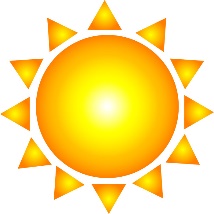 異常に暑い！！特に練馬区は都内屈指の暑さ！！最強区！！先日も都内で一番朝早く３０℃に達したとか？　　　　　　　　　　　　　　　　・・・しないとか？？さて、そんな酷暑の続く毎日の保育で欠かせないのは水遊び！！かくいう、我が保育室のビニールプールも大活躍なのですみなさんの保育室でもそうですよね♡　役所からは、　　衛生面に関してのマニュアル！注意点！！禁止事項の通達手紙！！！がたーーーーーーーーーーくさん！！！　　　　　　　　（行政としては当たり前の指導…）でも・・・。　　大人数で遊ぶ施設の水遊びと、３人（もしくは５人）で遊ぶ家庭的保育の水遊びのマニュアルが『おんなじでいいのか？？？』という疑問が頭の片隅でチラチラよぎる😢（給食のマニュアルのこともそう思っているけれど）　　　　もちろん安全第一！！　　衛生第一！！！　　　　　　そして子どもが楽しむこと第一！！！！で　　　　　　　　　　　　　今日も汗だくで水遊びの準備に取りかかるのです「おみず！！！はだし？！？！？！」　　「ジュースやさんですよーーーー！！はい、１００えんで～～す」　　　　「ありがとうございました！あははははは・・・」という子ども達のはしゃぐ声を励みにして。。。みなさんもどうか体に十分気を付けて　　　　　　　　　　　　毎日の保育頑張りましょう！！